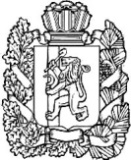 АДМИНИСТРАЦИЯ ПОСЕЛКА НИЖНИЙ ИНГАШНИЖНЕИНГАШСКОГО РАЙОНА КРАСНОЯРСКОГО КРАЯПОСТАНОВЛЕНИЕ19 июня 2020 г.                                     пгт. Нижний Ингаш                                                         № 73 О внесение изменений и дополнений в постановление Администрации поселка Нижний Ингаш Нижнеингашского района Красноярского края от 01.07.2014 № 143 «Об утверждении схемы водоснабжения и водоотведения в муниципальном образовании поселок Нижний Ингаш Нижнеингашского района Красноярского края»  	В соответствии с Федеральным законом от 06.10.2003 года № 131 – ФЗ «Об общих принципах организации местного самоуправления в Российской Федерации» и от 07.12.2011 года № 416 – ФЗ «О водоснабжении и водоотведении»,  ПОСТАНОВЛЯЮ: 	1. Внести изменения и дополнения в постановление № 143 от 01.07.2014 года «Об утверждении схемы водоснабжения и водоотведения в муниципальном образовании поселок Нижний Ингаш Нижнеингашского района Красноярского края. 	2.  Пункт 2 постановления № 143 от 01.07.2014 года читать в следующей редакции «п. 2. В соответствии со ст. 12 Федерального закона от 07.12.2011 года № 416 – ФЗ «О водоснабжении» наделить ООО «Удача плюс»,  осуществляющее водоотведение и эксплуатирующую канализационные сети на территории поселка Нижний Ингаш, статусом гарантирующих организаций, к сетям которой присоединено наибольшее количество абонентов из всех организаций. 	3.  Опубликовать настоящее Постановление в периодическом печатном средстве массовой информации «Вестник» Муниципального образования поселок Нижний Ингаш Нижнеингашского района Красноярского края.           4.     Контроль за исполнением настоящего Постановления оставляю за собой.           5.     Постановление вступает в силу в день, следующий за днем его официального опубликования. Глава поселка                                                                                                                       Б.И. Гузей